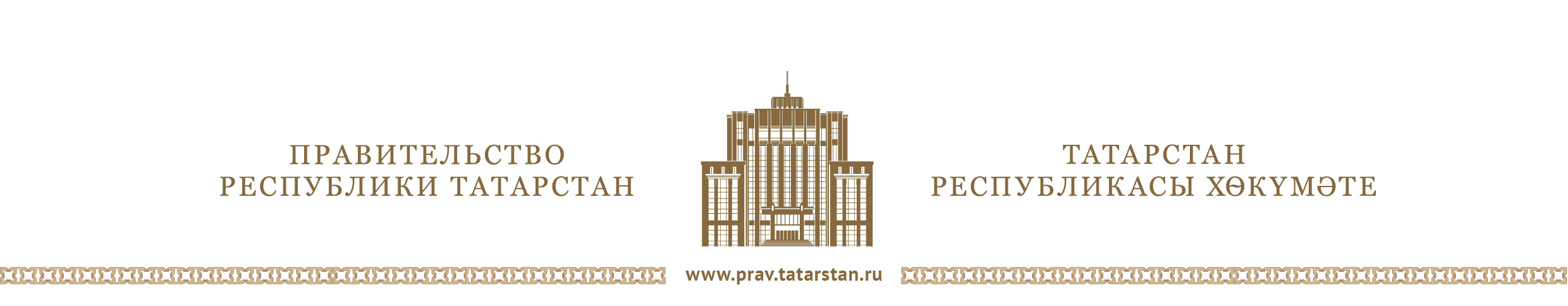 Тезисы выступлениязаместителя Премьер-министра Республики ТатарстанВ.Г.Шайхразиевана расширенном заседании экспертного совета при Уполномоченном по правам человека в Республике ТатарстанУважаемые  участники  заседания!1. Подводя итоги 2014 года, ставшего для всех нас довольно непростым в условиях появившихся негативных явлений, характеризующихся продолжающимся с прошлого года замедлением темпов роста экономики, и проблем в банковской сфере, хотел бы отметить, что,несмотря на вызовы времени, наша республика завершила его с неплохими показателями.По предварительным итогам по многим экономическим показателям мы превысили уровень предыдущего периода. При этом ожидаемый рост экономики составил 101,3 процента,валовый региональный продукт – 1,63 трлн.рублей, индекс промышленного производства –100,6 процента. Инвестиции в основной капитал в объеме 542 млрд.рублей остались на уровне 2013 года. Объем продукции сельского хозяйства в 2014 году составил 189 млрд.рублей, или 102,6 процента к уровню 2013 года.Несмотря на напряженное исполнение бюджетов всех уровней,все социальные обязательства нами выполнены, а запланированные социальные проекты реализованы в полном объеме.В 2014 году продолжалось финансирование 23 республиканских социально значимых программ с общим объемом финансирования в 6,5 млрд.рублей. Одновременно реализовывались мероприятия, направленные на развитие бюджетных учреждений и повышение качества предоставляемых населению услуг.Построено 2,4млн.квадратных метров жилья, в том числе 1866 квартир в рамках социальной ипотеки. Введены в эксплуатацию 56 детских садов,7 общеобразовательных школ, 47 сельских клубов, 72 модульных фельдшерско-акушерских пункта, 44 модульных ветеринарных пункта и др. Капитально отремонтированы 816 многоквартирных домов, 13 детских летних оздоровительных лагерей. По показателям, характеризующим уровень и качество жизни населения, в 2014 году в республике также наблюдался рост.Главным итогом года в социальной сфере нужно назвать, конечно, позитивную демографическую динамику. С 2011 года наблюдается естественный прирост населения – ежегодно около 10 тыс.человек (в 2014 году - 9 732 человека). Снижается смертность и увеличивается рождаемость. Это очень хороший тренд, и, безусловно, нужно сделать все для того, чтобы его сохранить.Вместе с тем, учитывая определенные сложности в экономике, где к концу 2014 года появились неблагоприятные тенденции, в 2015 году мы должны быть готовы принять новые вызовы и совместными усилиями реализовать все намеченные планы и программы, при этом выполнить все социальные обязательства.2.Многое в успешной реализации поставленных задач зависит от слаженной работы всех уровней государственной власти. Учреждение института Уполномоченного по правам человека в Российской Федерации - одно из важнейших достижений демократических преобразований в нашей стране.Сегодня более чем в ста странах мира есть уполномоченные по правам человека. Опыт их работы показывает, что создание таких структур в большинстве случаев обеспечивает восполнение отсутствующего звена в отношениях государственной власти и населения, способствует строительству демократического правового государства, развитию правосознания граждан.Одной из структур, которая может дать объективную оценку деятельности органов власти, является институт Уполномоченного по правам человека, который действует в Республике Татарстан с 2000 года. В текущем году вы будете отмечать 15-летний юбилей функционирования данного института в республике.Итоги вашей работы, направленной, в первую очередь, на обеспечение гарантий государственной защиты прав и свобод граждан, их соблюдение и уважение государственными органами, органами местного самоуправления, должностными лицами и государственными служащими, позволяет говорить о положительных результатах.3. По уровню социально-экономического развития Республика Татарстан входит в группу российских регионов с высоким уровнем развития и обладает значительной миграционной привлекательностью. Учитывая значительное число реализуемых в республике инвестиционных проектов, объемы строительства, вопросы трудовой миграции для республики продолжают оставаться особенно актуальными. Если в 2013 году трудовую деятельность в качестве цели въезда заявили 26,1 тыс.граждан или 16% от числа посетивших республику, то в 2014 число таких граждан составило 30,2 тыс.человек или 21%.C 1 января 2015 г. вступили в силу изменения законодательства, связанные с привлечением к трудовой деятельности иностранной рабочей силы. Изменения существенные, направленные, прежде всего, как на защиту трудовых прав мигрантов, так и отечественного рынка труда.Это и распространение действия патентов для работы иностранных граждан, прибывших в РФ в порядке, не требующем получения визы, как у физических лиц, так и юридических лиц, необходимость подтверждения знаний русского языка, истории и законодательства России, усиление мер медицинского обеспечения. Республика своевременно приняла весь пакет нормативно-правовых актов в целях реализации указанных законодательных новелл. В этой связи, с учетом повышения финансовой нагрузки как на самих трудовых мигрантов, так и на работодателей, которым придется существенно пересмотреть уровень заработной платы, возникают опасения в части возможности использования работодателями нелегальных трудовых мигрантов.В этой связи Правительством Республики Татарстан будет продолжаться планомерная работа по повышению ответственности работодателей за обеспечение должных условий труда для привлекаемых работников, и Правительство республики надеется на содействие в этом направлении Уполномоченного по правам человека.4.Хочу отметить, что в 2014 году работа Уполномоченного по правам человека в Республике Татарстан еще больше активизировалась, появились новые формы работы, и, как следствие, значительно возросло количество обращений граждан к Уполномоченному. О вашем авторитете говорит и ежегодная динамика обращений граждан, рост которых составляет около 10% ежегодно.Справочно: В 2014 году к Уполномоченному по правам человека поступило 2982 обращения. По сравнению с 2013 годом число обращений увеличилось на 9 %.Этому способствовалаи активная деятельностьобщественных помощников Уполномоченного по правам человека во всех  муниципальных образованиях республики.Они стали по-настоящему первичным, доступным правозащитным звеном, к помощи которого обращаются тысячи жителей республики. Благодаря содействию общественных помощников многие вопросы решаются более оперативно, на месте, а ведь это работа на безвозмездной основе, с огромной дополнительной моральной и физической нагрузкой.Справочно:2 136обращений поступило к общественным помощникам Уполномоченного в муниципальных образованиях республики в 2014 году (в 2013 году – 2090).Хотелось бы поблагодарить руководителей муниципальных районов и городских округов за содействие общественным помощникам Уполномоченного в создании условий их работы.5.Много зависит от качественного анализа обращений с тем, чтобы на его основе выявить проблемные области в работе государственных органов, болевые точки и выработать соответствующие рекомендации. Как свидетельствуют данные,в прошедшем году значительно возросло число обращений, связанных с нарушением трудового законодательства. И можно с уверенностью связать это со складывающейся ситуацией в нашей экономике. Наметился некоторый рост уровня регистрируемой безработицы, непростая ситуация со своевременностью выплаты заработной платы. В сегодняшней экономической ситуации вопрос легализации неформальной занятости и так называемых «серых» схем приобретает особую актуальность.Требует внимания вопрос обеспечения безопасности, охраны и условий труда, от решения которого зависит здоровье наших работающих граждан, а порою – даже их жизнь. Оперативные данные по тяжелым несчастным случаям, число которых по сравнению с 2013 годом осталось, к сожалению, на том же уровне (в 2013 году число пострадавших на производстве с тяжелыми последствиями составляло 173 человека, в 2014 году – 172 человека), свидетельствует о наличии большого количества нарушений в сфере охраны и условий труда. Обращаясь к отраслевым министерствам, муниципальным районам и городским округам, хочу сказать, что на местах следует объединить усилия всех заинтересованных структур, работать единой организованной командой, независимо от уровня их подчиненности и ведомственной принадлежности, включая органы понадзору и контролю, внутренних дел, прокуратуры. И к Вам, Сария Харисовна, большая просьба продолжить целенаправленную работу по выявлению нарушений в трудовой сфере и своевременному информированию заинтересованных органов для принятия оперативных мер реагирования.Я полностью поддерживанию введение в систему «Народного контроля» вопросов о нарушении требований трудового законодательства. 6.Стоящие перед республикой задачи по повышению качества жизни граждан требуют совершенствования системы государственного управления. С целью повышения информационной открытости органов власти уже несколько лет эффективно функционирует проект «Народный контроль». С момента начала работы системы зарегистрировано33 910уведомлений, из них решены 71% уведомлений с ростом по сравнению с началом функционирования системы на 34%.Сложно переоценить значимость и важность данного проекта сегодня. Сария Харисовна в своем докладе охарактеризовала основные результаты и проблемы в указанной работе. Мне еще раз хотелось указать министерствам и ведомствам, органам местного самоуправления на необходимость более внимательного и оперативного решения вопросов, поднимаемых в указанной системе жителями нашей республики. Данная система должна содействовать оперативному решению насущных проблем граждан адресно и, что немаловажно, оценивать результаты нашей с вами работы.7.Правительством республики,со своей стороны, постоянно оказывается и будет оказываться всемерная поддержка деятельности Уполномоченного по правам человека. Необходимо отметить, что Сария Харисовна является активным членом целого ряда межведомственных комиссий, рабочих групп и других совещательных органов, работа которых связана с защитой прав и законных интересов различных категорий населения.В целях содействия реализации гражданами прав и свобод, обеспечения их защиты в ходе встречи Президента Республики Татарстан Р.Н.Минниханова с Комиссаром Совета Европы по правам человека Нилом Муйжниексом 5 апреля 2013 года была достигнута договоренность о разработке Республиканской стратегии по правам человека. Благодаря совместным усилиям органов власти различных уровней и общественных организаций при координирующей роли Уполномоченного по правам человека в Республике Татарстан и Министерства юстиции Республики Татарстан Стратегия по правам человека в Республике Татарстан                  на 2014–2018 годы была разработана и утверждена постановлением Кабинета Министров Республики Татарстан от 02.08.2014 № 569. Для успешной реализации Стратегии в современных экономических условиях используется соответствующая система индикаторов по каждому направлению Стратегии. Механизмом контроля за ходом реализации Республиканской стратегии является отражение в ежегодном докладе Уполномоченного по правам человека о соблюдении прав и свобод человека и гражданина в Республике Татарстан информации о реализации ее мероприятий и дальнейшее принятие соответствующих решений.8. В этом году вся страна будет праздновать юбилей одной из самых славных страниц истории нашей страны – 70-летие Победы в Великой Отечественной войне. В этой связи обращаюсь к Вам, Сария Харисовна, обратить внимание на случаи обращений ветеранов Великой Отечественной войны – появление хотя бы одного такого случая предлагаю рассматривать как ЧП и недоработку органов государственной и муниципальной власти. Ветераны Великой Отечественной войны – это особая категория заботы государства. Наш долг – делать все возможное, чтобы жизнь ветеранов была достойной и благополучной, чтобы они постоянно чувствовали заботу и внимание9.В завершение хотел бы сказать, что через Ваш небольшой аппарат проходят нелегкие судьбы татарстанцев. Иногда проблемы у населения возникают из-за отсутствия знания не только своих прав, но и своих обязанностей. От вашего профессионализма, добросовестного отношения к своим обязанностям зависит доверие населения к власти. Вы являетесь связующей нитью между властью и населением. И очень важно, не противопоставляя себя ни тем, ни другим, обеспечить конструктивное взаимодействие всех сторон.В сложившихся условиях главное – сделать все необходимое, для того чтобы защитить базовые интересы наших граждан.Совместными усилиями мы сможемсохранить достигнутое качество жизни населения нашей республики и, несмотря на те вызовы, с которыми сегодня мы сталкиваемся, – все эти сложности преодолеем и будем развиваться. Желаю вам дальнейших успехов в вашей благородной и социально значимой работе. Хорошего Вам настроения, крепкого здоровья и семейного благополучия!Спасибо за внимание.ДатаВремя проведенияМесто проведения4 февраля2015г.16.00ГРК «Корстон», зал Пушкин(ул.Н.Ершова, д.1А)